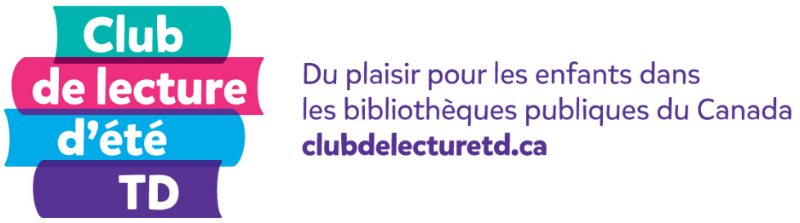 Nom : _____________________ 	Âge : _______Titre : ___________________________________Auteur : _________________________________Mon évaluation : 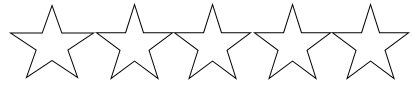 Pas très bon                      Bien	  Super!Qu’est-ce que tu as appris de plus spécial ou de plus intéressant dans ce livre? Pourquoi as-tu choisi ce livre?